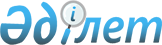 Об утверждении Правил организации переподготовки и повышения квалификации государственных служащих Республики Казахстан в Академии государственного управления при Президенте Республики Казахстан, региональных центрах переподготовки и повышения квалификации государственных служащих, других организациях образования
					
			Утративший силу
			
			
		
					Приказ Председателя Агентства Республики Казахстан по делам государственной службы от 24 декабря 2004 года № 02-01-02/138. Зарегистрирован в Министерстве юстиции Республики Казахстан 10 января 2005 года № 3339. Утратил силу приказом и.о. Председателя Агентства Республики Казахстан по делам государственной службы от 17 мая 2011 года № 02-01-02/96

     Сноска. Утратил силу приказом и.о. Председателя Агентства РК по делам государственной службы от 17.05.2011 № 02-01-02/96 (вводится в действие по истечении десяти календарных дней после дня его первого официального опубликования).     Сноска. В заголовок внесены изменения - приказом Председателя Агентства РК по делам государственной службы от 5 августа 2005 года N 02-01-02/104 . 

  

     В соответствии с Правилами переподготовки и повышения квалификации государственных служащих Республики Казахстан, утвержденными Указом Президента Республики Казахстан от 11 октября 2004 года № 1457 ПРИКАЗЫВАЮ : 

     1. Утвердить прилагаемые Правила организации переподготовки и повышения квалификации государственных служащих Республики Казахстан в Академии государственного управления при Президенте Республики Казахстан, региональных центрах переподготовки и повышения квалификации государственных служащих, других организациях образования. <*> 

     Сноска. В пункт 1 внесены изменения - приказом Председателя Агентства РК по делам государственной службы от 5 августа 2005 года N 02-01-02/104 . 

     2. Настоящий приказ вступает в силу со дня регистрации в Министерстве юстиции Республики Казахстан. 

     Председатель 

                                                                                           УТВЕРЖДЕНЫ                 

приказом Председателя Агентства     

Республики Казахстан по делам      

государственной службы         

от 24 декабря 2004 года N 02-01-02/138  

ПРАВИЛА 

организации переподготовки и повышения квалификации 

государственных служащих в Академии государственного 

управления при Президенте Республики Казахстан, 

региональных центрах переподготовки и повышения 

квалификации государственных служащих, 

других организациях образования    

     Сноска. По тексту слова "в Академии государственной службы при Президенте Республики Казахстан" заменены словами "в Академии государственного управления при Президенте Республики Казахстан" - приказом Председателя Агентства РК по делам государственной службы от 5 августа 2005 года N 02-01-02/104 .  

1. Общие положения      1. Настоящие Правила организации переподготовки и повышения квалификации государственных служащих в Академии государственного управления при Президенте Республики Казахстан, региональных центрах переподготовки и повышения квалификации государственных служащих, других организациях образования (далее - Правила) разработаны в соответствии с Правилами переподготовки и повышения квалификации государственных служащих Республики Казахстан, утвержденными Указом Президента Республики Казахстан от 11 октября 2004 года № 1457. 

     2. Правила определяют условия организации переподготовки административных государственных служащих в Академии государственного управления при Президенте Республики Казахстан (далее - Академия), региональных центрах переподготовки и повышения квалификации (далее - центры), а также повышения квалификации государственных служащих в Академии, центрах, других организациях образования. 

     3. Образовательные программы переподготовки и повышения квалификации, реализуемые в Академии, центрах разрабатываются Академией и согласовываются с Агентством Республики Казахстан по делам государственной службы (далее - Агентство) в срок не позднее месяца до начала учебного года.    

2.  Организация переподготовки и повышения квалификации 

государственных служащих      4. В Академии осуществляется переподготовка административных государственных служащих групп категорий А, В, C, в том числе категорий С-O-1, С-О-2, С-R-1, D-1 - D-3, D-O-1, D-O-2, Е-1, Е-2, Е-R-1. 

     В центрах осуществляется переподготовка административных государственных служащих категорий С-О-3 - С-О-6, С-R-2 - C-R-5, D-4 - D-5, D-O-3 - D-O-6, E-3 - E-5, E-R-2 - E-R-5, E-G-1 - E-G-4. 

      Сноска. Пункт 4 с изменениями, внесенными приказом и.о. Председателя Агентства РК по делам государственной службы от 22.07.2009 № 02-01-02/127 (порядок введения в действие см. п. 3 ). 

     5. В Академии осуществляется повышение квалификации политических и административных государственных служащих групп категорий А, В, С, в том числе категорий С-О-1, C-O-2, C-R-1, D-1 - D-3, D-O-1, D-O-2, E-1, E-2, E-R-1. 

     В центрах осуществляется переподготовка административных государственных служащих категорий С-О-3 - С-О-6, С-R-2 - C-R-5, D-4 - D-5, D-O-3 - D-O-6, E-3 - E-5, E-R-2 - E-R-5, E-G-1 - E-G-4. 

     В центрах также может осуществляться повышение квалификации акимов городов, районов, сел, сельских округов, поселков, аулов, их заместителей, административных государственных служащих категорий С-R-1, Е-1, Е-2, Е-R-1. 

       Сноска. Пункт 5 с изменениями, внесенными приказом и.о. Председателя Агентства РК по делам государственной службы от 22.07.2009 № 02-01-02/127 (порядок введения в действие см. п. 3 ). 

     6. Число государственных служащих, подлежащих переподготовке и повышению квалификации, определяется кадровыми службами государственных органов в соответствии с выделенными бюджетными средствами. 

     Примечание: переподготовка и повышение квалификации государственных служащих Агентства Республики Казахстан по статистике и Национального Банка Республики Казахстан может осуществляться в региональном центре переподготовки и повышения квалификации государственных служащих города Алматы. <*> 

     Сноска. В главу 2 внесены изменения - приказом Председателя Агентства РК по делам государственной службы от 17 марта 2005 года N 02-01-02/35 .  

3. Заключительные положения      7. Академия, центры, другие организации образования представляют в Агентство до 10 января информацию о переподготовке и повышении квалификации государственных служащих по формам, согласно приложениям № 1, 2. 

     8. Академия, центры, другие организации образования могут вносить в Агентство предложения по совершенствованию программ переподготовки и повышения квалификации государственных служащих.                                    Приложение № 1 

                   к Правилам организации переподготовки и повышения 

                   квалификации государственных служащих Республики 

                   Казахстан в Академии государственного управления при 

                   Президенте Республики Казахстан, региональных 

                   центрах переподготовки и повышения квалификации 

                         государственных служащих, других 

                               организациях образования <*>      Сноска. В приложение 1 внесены изменения - приказом Председателя Агентства РК по делам государственной службы от 5 августа 2005 года N 02-01-02/104 .      Данные об итогах переподготовки государственных служащих 

       в_____________________________________________ 

                     (Академии, Центрах) 

                                 Приложение № 2 

                   к Правилам организации переподготовки и повышения 

                   квалификации государственных служащих Республики 

                   Казахстан в Академии государственного управления при 

                   Президенте Республики Казахстан, региональных 

                   центрах переподготовки и повышения квалификации 

                         государственных служащих, других 

                               организациях образования <*>      Сноска. В приложение 2 внесены изменения - приказом Председателя Агентства РК по делам государственной службы от 5 августа 2005 года N 02-01-02/104 . Данные об итогах повышения квалификации государственных служащих 

       в___________________________________________________ 

       (Академии, Центрах , других организациях образования) 
					© 2012. РГП на ПХВ «Институт законодательства и правовой информации Республики Казахстан» Министерства юстиции Республики Казахстан
				Категории государственных служащих Государственные служащие, содержащиеся за счҰт республиканского бюджета Государственные служащие, содержащиеся  за счҰт местного бюджета Общее количество обучившихся государственных служащих В том числе: 

впервые 

поступивших на государственную службу; назначенных на руководящую должность Государственные служащие, содержащиеся за счҰт республиканского бюджета Государственные служащие, содержащиеся за счҰт местного бюджета Общее количество обучившихся государственных служащих 